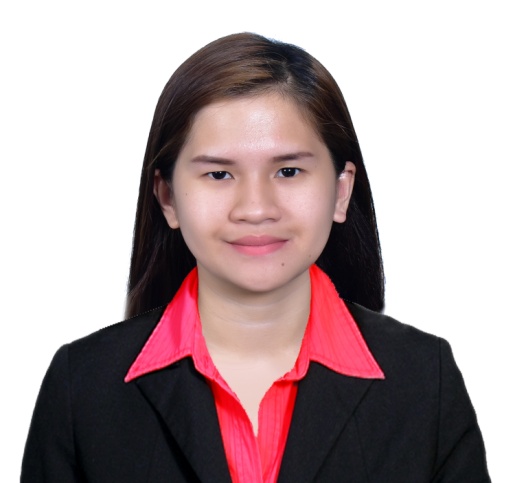 Seeking an entry-level administrative assistant or any position available where my organizational skills and computer proficiency will be well utilized.Gender		: FemaleAge			:  23Date of Birth		:  November 30, 1993Place of Birth		:  Quezon City, PhilippinesCivil Status		:  SingleCitizenship		:  FilipinoHeight			:  5’2 Religion			:  CatholicLanguage		:  Tagalog, EnglishBachelor of Science in Business AdministrationMajor in Logistics and Supply chain managementS.Y 2012 – 2016 (Graduate)Technological Institute of the Philippines938 Aurora Blvd, Cubao, Quezon CityKnowledge in logistic activitiesMicrosoft Word, Excel, PowerpointMicrosoft OutlookEmail, Social Media and internetBasic knowledge in Adobe photoshopTime managementCollaborative and able to work in teams or groupsDeadline orientedHardworkingOrganizeVGB Center for Training and Development CorporationRecords Management Officer/RegistrarAdmin DepartmentOctober 2, 2017 – March 30, 2018Issues Transcript of Records (TOR) and honorable dismissal to students;Keeps student’s records;Enroll new studentEnter all student data to Management Information System of TESDAAnswer telephone call and emailPrepare class schedule of the studentsEndorse the student to  On-the-Job training institutionGolden Donuts Inc.ReceptionistAdmin DepartmentJune 6, 2017 – September 30, 2017answer telephone, screen and direct calls take and relay messagesprovide information to callersreceive and sort mail and deliveriesorganize conference and meeting room bookingsmonitor and maintain office equipment